Patto di corresponsabilità educativo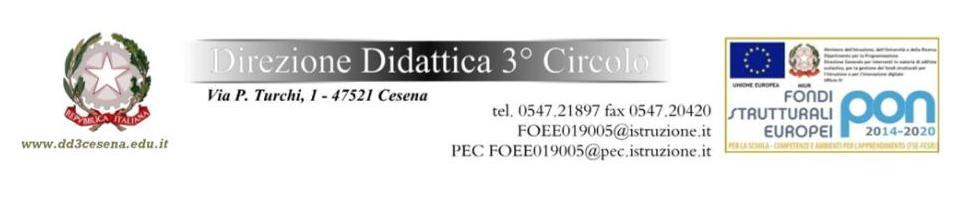 La scuola è una comunità formativa ed educante che tende alla valorizzazione della responsabilità della persona, della dimensione partecipativa e di collaborazione nel rispetto degli altri e nel confronto con gli altri. Comunità di dialogo, di confronto, di esperienza sociale, ispirata ai valori democratici in cui ciascuno - insegnanti, studenti, genitori - si impegna per garantire la formazione alla cittadinanza nel rispetto della libertà di espressione, di pensiero, di coscienza. La formazione e l’educazione sono processi complessi e continui che richiedono la cooperazione, oltre che dell’alunno e dell’alunna, della scuola, della famiglia e dell’intera comunità scolastica. La scuola è il luogo in cui si realizza l’apprendimento, in un contesto di comunità organizzata dotata di risorse umane, materiali e immateriali, tempi, organismi ecc. che necessitano di interventi complessi di gestione, ottimizzazione, conservazione, partecipazione. Il rapporto scuola-famiglia costituisce il fondamento che sostiene l’impegno formativo ed educativo. La nostra comunità, per poter raggiungere gli scopi che ne hanno determinato la nascita e ne giustificano lo sviluppo, deve avere regole, principi e obiettivi condivisi: un patto formativo di corresponsabilità basato sui diritti e doveri dei diversi soggetti che ciascuno di noi si impegna a rispettare nell’interesse di tutti. La scuola si impegna a:Fornire una formazione qualificata, aperta alla pluralità delle idee, nel rispetto dei principi della Costituzione, dell’identità e nella valorizzazione delle attitudini di ciascuna persona;Offrire un ambiente favorevole alla crescita integrale della persona, ispirato al principio di equità nei confronti di tutti i bambini e le bambine, garantendo un servizio didattico di qualità in un clima educativo sereno e favorendo il processo di formazione di ciascuna studentessa e ciascun studente nel rispetto dei diversi stili e tempi di apprendimento;Offrire iniziative concrete per favorire il successo;Favorire la piena inclusione delle bambine e bambini diversamente abili e di tutte le persone con bisogni educativi speciali;Promuovere iniziative di accoglienza e integrazione delle bambine e bambini di origine straniera anche in collaborazione le altre realtà del territorio, tutelandone l’identità culturale e attivando percorsi didattici;Garantire trasparenza nella formulazione e nella presentazione dei traguardi e degli obiettivi di apprendimento e delle modalità di valutazione;Garantire trasparenza e tempestività nelle comunicazioni mantenendo un costante rapporto con le famiglie, nel rispetto della privacy.La famiglia si impegna a:Instaurare un positivo clima di dialogo e un atteggiamento di reciproca collaborazione con gli insegnanti, nel rispetto di scelte educative e didattiche e della libertà d’insegnamento;Conoscere l’organizzazione scolastica, prendendo visione del Piano triennale dell’offerta formativa della scuola e dei regolamenti dell’Istituto;Partecipare attivamente alla vita dell’Istituto attraverso la presenza nelle assemblee e negli organismi collegiali;Assicurare una assidua frequenza dei propri figli alle lezioni e alle altre attività della scuola;Sostenere la motivazione all’applicazione al lavoro scolastico delle bambine e bambini;Mantenere un rapporto costante con l’Istituto, informandosi sul rendimento scolastico, i processi di apprendimento e il comportamento attraverso i colloqui con gli insegnanti e la regolare presa visione delle comunicazioni pubblicate sul sito web e sul registro elettronico della scuola o inviate via mail e tramite gli altri canali di comunicazione istituzionali della scuola.RicevutaI sottoscritti ……………………………….                     …………………………………..genitori dell’alunno/a ……………………………….      sezione ……………………….Scuola Primaria/Infanzia ………………………………………………………………DICHIARANOdi aver ricevuto il  REGOLAMENTO DI CIRCOLO eil PATTO DI CORRESPONSABILITA’ EDUCATIVA(consultabili anche sul sito del Terzo Circolo)                                                                        	data………………….            	I genitori ……………………………………..……………………………………..    I sottoscritti ……………………………….                     …………………………………..genitori dell’alunno/a ……………………………….      sezione ……………………….Scuola Primaria/Infanzia ………………………………………………………………DICHIARANOdi aver ricevuto il  REGOLAMENTO DI CIRCOLO eil PATTO DI CORRESPONSABILITA’ EDUCATIVA(consultabili anche sul sito del Terzo Circolo)                                                                        	data………………….            	I genitori ……………………………………..……………………………………..    